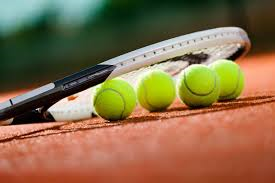 Tenisový                                                                                      Tenisový oddíl                                                                    TJ Sokol Horní Brannázve všechny přátele bílého sportu i širokou veřejnostna  den otevřených dveřív sobotu 3. 6. 2017 od 16 hodinna tenisových dvorcích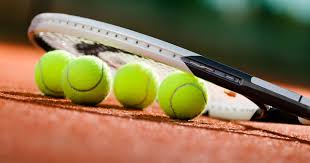 slavnostní otevření  zrekonstruované klubovnymožnost zahrát si tenis(rakety a míče lze půjčit)občerstvení zajištěno